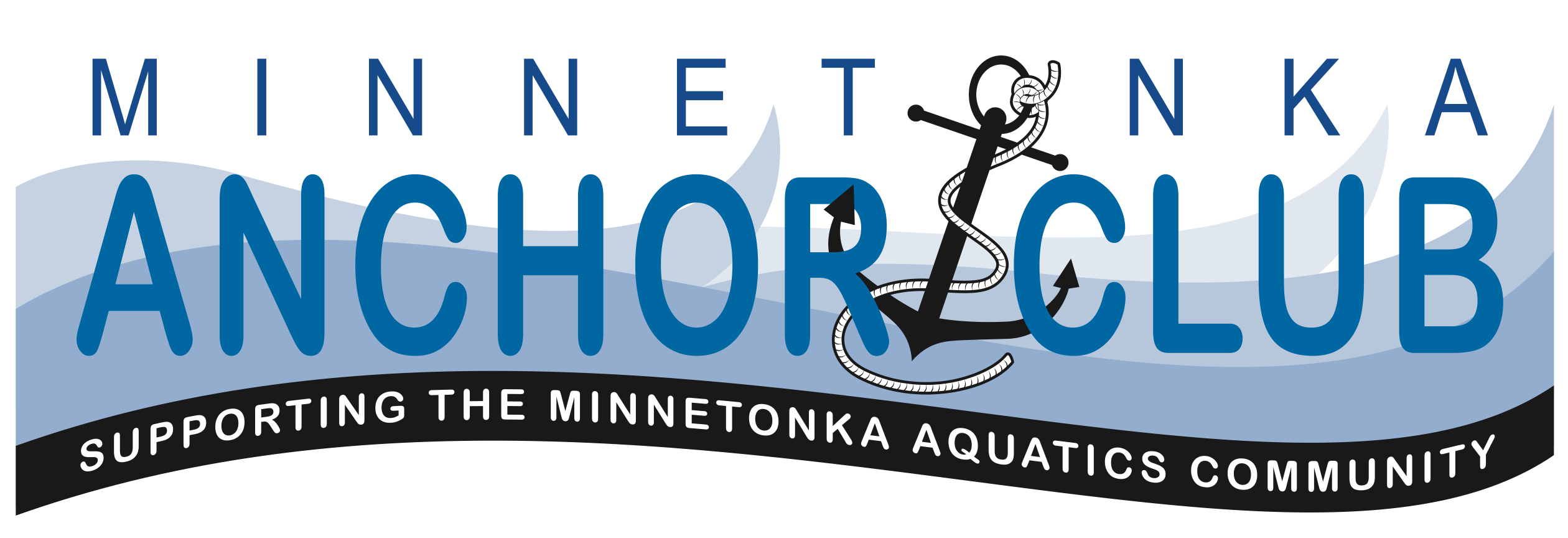 January 10, 2016Meeting AgendaFriends and families of Minnetonka Aquatics Community Aquatics Director ReportSwim Club ReportCulture & Education Outreach (See Swim Club Update report)Banquet 2016Official BusinessCall to orderApproval of minutes from October 4, 2015 meetingTreasurer’s ReportSub Committee for policy of use of fundsVolunteer resources strategy, plans, and surveyFuture Facilities UpdateNew businessNext meeting & Adjourn